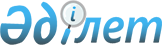 Шалқар ауданы бойынша 2024 жылға шетелдіктер үшін туристік жарна мөлшерлемелерін бекіту туралыАқтөбе облысы Шалқар аудандық мәслихатының 2024 жылғы 16 ақпандағы № 189 шешімі. Ақтөбе облысының Әділет департаментінде 2024 жылғы 22 ақпанда № 8515 болып тіркелді
      Қазақстан Республикасының "Қазақстан Республикасындағы жергілікті мемлекеттік басқару және өзін-өзі басқару туралы" Заңының 6-бабы 2-10 тармағына, "Шетелдіктер үшін туристік жарнаны төлеу қағидаларын бекіту туралы" Қазақстан Республикасы Мәдениет және спорт министрінің 2023 жылғы 14 шiлдедегi № 181 бұйрығына (Нормативтік құқықтық актілерді мемлекеттік тіркеу тізілімінде № 33110 болып тіркелген), Шалқар аудандық мәслихаты ШЕШІМ ҚАБЫЛДАДЫ:
      1. Шалқар ауданы бойынша 2024 жылға туристерді орналастыру орындарында шетелдіктер үшін туристік жарна мөлшерлемелері болу құнынан 0 (нөл) пайыз мөлшерінде ставка бекітілсін.
      2. Осы шешім оның алғашқы ресми жарияланған күнінен кейін күнтізбелік он күн өткен соң қолданысқа енгізіледі.
					© 2012. Қазақстан Республикасы Әділет министрлігінің «Қазақстан Республикасының Заңнама және құқықтық ақпарат институты» ШЖҚ РМК
				
      Шалқар аудандық мәслихатының төрағасы 

С. Бигеев
